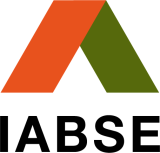 Российская национальная ГруппаВ Международной Ассоциации по мостам и конструкциям (IABSE) создана Рабочая Группа по вопросам Истории Строительства, имеющая целью на регулярной основе способствовать продвижению вопросов исторической практики строительства для использования в качестве инструмента для практикующих инженеров. В настоящее время планируется выпуск печатного выпуска Сборника трудов IABSE (с выпуском тиража в 2015 году), один раздел которого будет включать отобранные описания примеров исторических сооружений из практики мостостроения мира. Примеры должны показывать, как опыт и знания истории строительства были важны для возведения инженерных сооружений и как вопросы культурной ценности влияют на сохранение сооружений исторического значения.Российская национальная группа Международной Ассоциации по мостам и конструкциям приглашает направить предложения о включении в Сборник трудов примеров из опыта мостостроения нашей страны.Отбор для внесения в Сборник трудов будет проводиться в два этапа. На первом этапе необходимо подготовить краткое описание. Краткие описания в объеме 200-300 слов (1500-2000 знаков) в формате word без схем и иллюстраций должны быть направлены до 10 декабря 2014 года в электронном виде на русском или английском языке на адрес info@amost.org.  Российская национальная группа подготовит их для передачи в IABSE, сделав, при необходимости, перевод на английский язык, и до конца декабря 2014 года передаст Описания для рассмотрение Рабочей группой.Краткое описание должно включать название моста, описание уникальных аспектов сооружения, четко указывать на связь предлагаемой конструкции с вопросами истории строительства и описывать реализованную технологию сохранения и усиления конструкции для современного использования.После отбора многонациональным коллективом Рабочей группы авторам будет предложено направить полное описание моста. Размер полного описания моста для Сборника трудов должен составлять от 2-х до 4-х страниц печатного текста в формате word (то есть от 10000 до 15000 знаков плюс иллюстрации).Возникающие вопросы по подготовке Краткого и Полного описания мостов прошу направлять в мой адрес.С.В.МозалевСекретарь Российcкой национальной группы IABSE 